УО «ОРШАНСКИЙ ГОСУДАРСТВЕННЫЙ ПРОФЕССИОНАЛЬНО-ТЕХНИЧЕСКИЙ КОЛЛЕДЖ»                                                                                  УТВЕРЖДАЮ                                                                         Зам. директора по УПР                                                                                _______З.М. КорженевскаяОСНОВЫ ПРАВАМетодические рекомендациипо  изучению дисциплины и выполнению контрольных заданий для учащихся-заочников учреждений, обеспечивающих получение среднего специального образования по специальности 2-49 01 02  «Технология хранения и переработки животного сырья  (по направлению:  мясо и мясные продукты)»Рассмотрена на заседании цикловой комиссииПротокол №______ от «___» ______________ 2011г.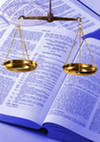 Орша 2011СОДЕРЖАНИЕПояснительная записка………………………………………………………………………..........................3 Права человека – высшая ценность общества…………………………………………………………….42. Административный процесс………………………………………………………………………………..53. Сделки. Понятие, виды, формы ……………………………………………………………………………84. Условия действительности сделки и последствия признания сделки недействительной ……………..95. Право собственности………………….…………………………………………………………………...106. Правоотношения в сфере трудового права, понятие и виды …………………………………………...117. Трудовой договор………………………………………………….………………………………………118. Коллективный договор…………………………………………….……………………………………....139. Трудовая дисциплина. Трудовой распорядок…………………………………………………………....1410. Права и обязанности нанимателя жилового помещения и членов его семьи ………………………..1511. Права и обязанности родителей и детей ………………………………………………………………..1612. Назначение наказания и иные меры уголовной ответственности …………………………………....1713. Ответственность государства за нарушение норм международного права…………………………..2014. Правовой режим и его виды……………………………………………………………………………..21Вопросы к контрольной работе……………………………………………………………………………...22Список литературы…………………………………………………………………………………………...24ПОЯСНИТЕЛЬНАЯ ЗАПИСКАРекомендации  подготовлены для выполнения домашней контрольной работы  учащимися 2 (второго) курса 3-го семестра уровня среднего специального образования по специальности 2-49 01 02 «Технология хранения и переработки животного сырья», направление специальности 2-49 01 02-01 «Технология хранения и переработки животного сырья (мясо и мясные продукты)», квалификации «Техник-технолог» по  дисциплине «Основы права».   В  методических рекомендациях учащимся предлагается краткий теоретический материал по курсу «Основы права», предлагаются вопросы для выполнения контрольной работы.   Учащийся выполняет свой вариант задания по своему шифру. Задания приведены в таблице.  Контрольная работа выполняется учащимся в тетради объемом не менее 16 рукописных страниц. На титульном листе работы указывается наименование работы «КОНТРОЛЬНАЯ РАБОТА», учащегося, отделение, курса, группы, Ф.И.О., специальность и дисциплина.          КОНТРОЛЬНАЯ РАБОТАучащегося(ейся)  заочной формы обучения					_____курса             группы №_______ 				     _________________________________	                                          _________________________________                             Ф.И.О.шифр учащегося _______специальность «Технология хранения и 			           		 переработки животного сырья 						 (мясо и мясные продукты)»						по дисциплине_____________________________________________________	_________________________________В конце работы приводится список, используемой литературы. Ставится дата выполнения работы и подпись учащегося с расшифровкой.1. Права человека – высшая ценность обществаПрава человека – это комплекс прав и свобод, во многом определяющие правовой статус человека в обществе и государстве, который является главным показателем уровня демократичности общества. Общечеловеческие ценности делятся на шесть групп: право человека на жизнь; индивидуальность человека;духовность человека;политические; социально-экономические;экологические. Отношение к общечеловеческим ценностям связано с установлением развития нации, общества. На разных этапах истории, права человека имеют разные формы и содержание. Первая во времени форма – «принцип Талиона» (око за око, зуб за зуб). Вторая форма – жребий (средство распределения благ, должностей). Вклад в формирование представлений о правах человека внесли древние греки: Аристотель, Платон, Сократ. Они делили на природные и установленные людьми. Большое влияние оказала греческая школа софистов. Очередной период – представления раннего христианства. В средние века права человека определялись его сословной принадлежностью. Концепция современных прав государства сложилась на основе осмысления и восприятия идей знаменитых мыслителей прошлых эпох – верховенство закона. Понятие прав человека стало реальностью политической теории и практики в Европе в XVII в. Теория природных прав человека была разработана в труде Дж. Локка «Второй доклад о государстве», изданный в 1688 году в Англии. В XVIII в. определилась цель государства – обеспечение естественных и неотчуждаемых прав человека. Практика юридического оформления теории прав и свобод человека произошла в разных юридических документах в XVII – XVIII вв. Наиболее важной для развития современных представлений о правах человека является «Английская Петиция о праве» (1678), Билль о правах (1689), американская Декларация прав (1776), Конституция США (1787), французская Декларация прав человека и гражданина (1789). В 1919 году создана первая международная организация – Лига наций. В 1924 она приняла Женевскую декларацию прав ребенка. В 1945 году Лига наций создает ООН. Во второй половине XX века сформировались документы: Всеобщая декларация прав человека (1948), Конвенция о защите прав человека и основных свобод совета Европы (1950). В 1989 году ООН принимает Конвенцию о правах ребенка. 5 апреля 1991 года Советом Безопасности ООН была принята резолюция № 688, которая разрешает вмешиваться во внутренние дела стран. Первыми в Белоруссии были заключены ВКЛ, Русского, Жамойтского. Статут 1588 повлиял на развитие законов в Белоруссии. В XVI в. широко распространяются: гуманизм, утверждение ценностей самого человека и его жизни. В конце XX – XXI вв. человечество достигает успехов в определенных нормах защиты прав человека. Главное звено – Международный Билль о правах человека: Всеобщая декларация прав человека;Международный пакт о гражданских и политических правах;Международный пакт об экономических, социальных и культурных правах.Всеобщая декларация прав человека была принята 10 декабря 1948 года. Состоит из преамбулы и 30 статей.Международный пакт о гражданских и политических правах принят Генеральной Ассамблеей ООН 16 декабря 1966 года.  Развивались и детализировались гражданские и политические права человека. Состоит из преамбулы и 53 статей.Международный пакт об экономических, социальных и культурных правах состоит из преамбулы и 31 статьи. Ратифицировались права в Белорусской ССР 2 ноября 1973 года Факультативный протокол был ратифицирован в РБ 10 декабря 1992 года. 15 декабря 1989 – Генеральная Ассамблея ООН II  факультативный протокол. Конвенция о защите прав человека и основных свобод была подписана государствами – членами Совета Европы в Риме 4 ноября 1950 года.Основные права и свободы человека делятся на пять групп:гражданские права и свободы для физического становления и существования личности;политические права и свободы, определяющие степень воздействия личности на формирование государства;социально-экономические права, создающие и обеспечивающие материальные, экономические условия для жизни;культурные права и свободы, обеспечивающие духовные потребности человека;экологические, обеспечивающие безопасную окружающую среду.2. Административный процессАдминистративное право – это отрасль права (совокупность правовых норм), признанная регулировать общественные отношения управленческого характера, складывающегося, прежде всего, в процессе организации и осуществления исполнительной и распорядительной деятельности органами исполнительной власти, государственного управления, а также государственными организациями.Нормы административного права подразделяются на две основные группы: Общую и Особенную часть.В Общую часть включаются правовые нормы, которые одинаково действуют во всех средах организации и функционирования управления, являются общими для всех областей административного права. К ним относятся нормы права, определяющие основные понятия, принципы, источники административного права, правовое положение субъектов управленческой деятельности, формы и методы органов государственного управления, способы обеспечения законности, закрепляющие основы административно-процессуальных действий.Особая часть административного права объединяет нормы, регулирующие общественные отношения в конкретных отраслях государственного управления. Особая часть включает также нормы, регулирующие управление в административно-политической области, межотраслевое управление.С учетом различных критериев классификации учеными-администраторами были выделены следующие виды административно-правовых норм:по своему характеру, функциональным особенностям административно-правовые нормы делятся на материальные и процессуальные;в зависимости от конкретной направленности регулирования можно выделить следующие группы административно-правовых норм:нормы, определяющие принципы деятельности и компетенцию органов государственного и местного управления;нормы, определяющие права, свободы и обязанности граждан в области государственного управления, исполнительной и распорядительной деятельности;нормы, регулирующие общественные отношения между государственными органами и общественными организациями, определяющие их взаимные права и обязанности;3.   в зависимости от содержания регулируемых отношений:нормы, устанавливающие порядок образования, ликвидации и реорганизации субъектов государственного управления;нормы, определяющие права и обязанности сторон административного процесса;4.  по способам воздействия на общественные отношения административно-правовые нормы могут быть подразделены на: обязывающие,уполномочивающие,рекомендательные,стимулирующие.5. по юридической силе нормы делятся на:конституционные,законодательные,подзаконные.Под субъектами административного права понимаются лица и организации, наделенные административной правоспособностью или административной правосубъектностью. Круг субъектов административного права различен по своему характеру и назначению. Выделяют следующие виды субъектов административного права:граждане РБ;иностранные граждане и лица без гражданства;органы государственного управления и их структурных подразделений;государственные предприятия и учреждения и иные государственные организации;негосударственные предприятия и учреждения;общественные объединения;государственные служащие;служащие предприятий, учреждений и общественных объединений.Основными субъектами административного права являются органы государственного управления, которые призваны обеспечивать практическое выполнение функций государства.Признаки административного права:всегда участвуют два субъекта, один из которых – суд или государственный орган (должностное лицо), компетентно осуществлять административно-процессуальные действия, выражать односторонние юридически-властные полномочия;в зависимости от характера индивидуального административного дела в ходе его рассмотрения, разрешения реализуется диспозиция или санкция соответствующей нормы материального административного права;процессуальные действия совершаются в определенной последовательности и имеют конкретного адресата;участие граждан и юридических лиц как инициаторов процесса;наличие стадий процесса (подача заявления, жалобы);административно-процессуальные действия имеют юридически – значимый характер и базируются на определенных принципах;в отличие от гражданского и уголовного процесса он охватывает более широкий круг общественных отношений, обслуживает институты иных отраслей права;административно-процессуальная деятельность юридического характера осуществляется не только в судебном, но и во внесудебном, административном порядке множеством органов государственного управления, административными комиссиями при местных исполнительных комитетах и местных администрациях;представляет собой совокупность административных производств, каждое из которых, исходя из содержания решаемых дел, объединяет конкретные виды однородных процессуальных действий того или иного назначения;Административное правонарушение – это посягательство на государственный порядок, собственность, права и свободы граждан, на установленный порядок управления противоправное, виновное действие либо бездействие, за которое законодательством предусмотрена административная ответственность.Общие признаки, присущие всем административным правонарушениям: общественная опасность, противоправность, виновность, наказуемость деяния.По своей социальной значимости действие или бездействие тогда является антиобщественным, когда оно представляет опасность для общества, государства, создает угрозу охраняемым общественным отношениям, причиняет вред интересам граждан.Юридическим выражением признака общественной опасности административного правонарушения является его противоправность, которая заключается в соответствии деяния, нарушающего нормы административного и ряда других отраслей права.Однако противоправное деяние только тогда образует административное правонарушение, когда оно является виновным. Именно виновное нарушение служит основанием и необходимым условием привлечения к административной ответственности. Безусловным признаком административного правонарушения является его наказуемость путем применения мер административной ответственности.Административная ответственность – это такая ответственность, которая выражается в применении уполномоченным органом или должностным лицом административного взыскания, установленного материальными нормами административного права, к лицу, совершившему правонарушение.Основные черты:административная ответственность наступает за любое правонарушение, совершенное в сфере государственного управления и распространяется на всех, кто нарушает административно-правовые нормы, выступая в качестве важнейшего юридического средства обеспечения их реального исполнения, соблюдения и применения.административная ответственность имеет собственную нормативно-правовую основу, которая состоит из законов, многочисленных законодательных и подзаконных актов либо их норм об административных правонарушениях;административная ответственность представляет собой такой вид юридической ответственности, который применяется преимущественно во внесудебном порядке, то есть при реализации органами, должностными лицами своих управленческих полномочий;основанием административной ответственности является административное правонарушение (административный проступок);субъектами административной ответственности являются только физические лица.Виды административных взысканий:предупреждение;штраф;возмездное изъятие предмета, являющегося орудием совершения или непосредственным объектом административного правонарушения;конфискация предмета, явившегося орудием совершения или непосредственным объектом административного правонарушения;лишение специального права, предоставляемого данному гражданину;исполнительные работы;административный арест.Основанием административной ответственности является административное правонарушение. Однако для наступления административной ответственности необходимо также наличие состава административного правонарушения, который включает четыре элемента: объект, объективную сторону, субъект и субъективную сторону. При отсутствии хоты бы одного из элементов состава административного правонарушения административная ответственность исключается.Общие правила наложения взыскания за административные правонарушения, которыми обязаны руководствоваться все органы и должностные лица при применении мер административной ответственности, сформулированы в главе 4 КоАП. Взыскание за административное правонарушение применяется лишь к лицу, в действиях которого установлен состав проступка, и в пределах, установленных нормативных актов. Законодатель обязывает, чтобы органы и должностные лица при наложении взыскания учитывали характер совершенного правонарушения, личности нарушителя, степени его вины, имущественное положение, обстоятельства, смягчающие и отягощающие ответственность.В КоАП даны перечни обстоятельств, смягчающих и отягощающих ответственность.Смягчающие обстоятельства:чистосердечное раскаяние виновного;добровольное возмещение ущерба или устранение причиненного вреда;совершение правонарушения беременной женщиной или женщиной, имеющей ребенка в возрасте   до одного года.Отягчающие обстоятельства:продолжение противоправного деяния, несмотря на требования уполномоченных на то лиц прекратить его;повторное в течение года совершение однородного правонарушения, за которое лицо уже подвергалось административному взысканию;совершение правонарушения группой лиц.3. Сделки. Понятие, виды, формыВ Гражданском кодексе РБ (статья 154) дано определение сделки – это действие субъекта гражданских правоотношений, направленное на установление, изменение, прекращение гражданских прав и обязанностей.Основные условия сделок:Совершение сделки лицом, обладающим дееспособностью (совершеннолетние). Несовершеннолетние в возрасте 14-18 лет имеют недостаточное условие для совершения сделки, им необходимо получить подкрепление воли другого лица, определяемого в законе (родителя, попечителя, уныновителя) статья 1 пункт 25 Гражданского кодекса;Волеизменения лица должно соответствовать его действительной воли;Форма сделки соответствует форме, предусмотренной законом;Содержание сделки не должно противоречить закону.Признаки сделки:Сделка – это юридическое действие,то есть волевой акт;Сделка – это дозволенное правомерное действие;Сделка – это действие, направленное на достижение положительного результата и приводящие к нему, то есть к установлению изменения или прекращения гражданских прав и обязанностей;Участниками сделки могут быть только субъекты гражданского права – физические лица, обладающие дееспособностью (конкретной, ограниченной, полной), и юридические лица, обладающие специальной или общей правоспособностью;Действия могут быть односторонними (один субъект) и многосторонними (несколько субъектов);Предметом сделки могут быть только имущественные отношения;Волеизменения субъекта (субъектов) должно соответствовать его подменной воли;Действие должно быть облегчено в установленную законом или соглашением сторон формуВиды сделки:Односторонняя сделка – это сделка, для совершения которой достаточно выражение воли одной стороны (доверенность, составление завещания);Двусторонняя сделкка – для заключения договора необходимо ыражение согласованной воли двух либо более сторон;Многосторонняя – совершенная несколькими участниками с целью реализации интересов каждого;Возмездная – стороны предоставляют друг другу встречное имущественное удовлетворение (продавец-покупатель);Безвозмездная – имущественная выгода находится у одной стороны, а другая либо ничего не получает, либо удовлетворяет нематериальные потребности;Концесуальная – сделка, заключенная сторонами по всем законодательным канонам;Реальная – представляет сторонам права требовать друг у друга исполнения обязательств по такой сделке;Условная сделка  - возникновение и прекращение прав и обязанностей сторон связывается с наступлением или не наступлением в будущем каких-либо фактических обстоятельств.Формы сделки:Устная;Письменная.В соответствии со статьей 160 ГК РБ устная форма сделки – это сделка, для совершение которой законодательными актами не установлена письменная. Письменная форма (статья 161 ГК РБ) имеет два вида: простая и нотариальная. Простая письменная форма – документ, содержащий основные положения и подписанный лицом (лицами), свершающими сделку. Предназначена для заключения сделки между юридическими лицами; между юридическим лицом и гражданским; между гражданами на сумму в 10 раз превышающую базовую величину.Нотариальная письменная сделка – это письменная сделка, удостоверенная подписью нотариуса или иного должностного лица, имеющего право совершать данное нотариальное действие. Подлежит государственной регистрации. Не соблюдение нотариальной формы несет за собой недействительность сделки.4. Условия действительности сделки и последствия признания сделки недействительнойПравовые последствия – возникновения прав и обязанностей сделки, отвечающей всем установленным законодательствам условиям:Содержание сделки не противоречит законодательству;Лица, участвующие в сделке, обладают дееспособностью;Волеизъявления участников сделки отражают их подлинную волю;Сделка совершена в форме установленной законодательством или соглашением сторон.Нарушение любого условия является основанием недействительности сделки. Однако последствия их нарушения различны. В случаи нарушения сделки в силу указания закона – ничтожная – не несет желаемых правовых последствий. Любое лицо может потребовать признать сделку ничтожной (пример, не достигший 14 лет совершил сделку).Оспоримая сделка – недействительность сделки признается только судом. Отличие оспоримой сделки – требование о признании такой сделки недействительной может быть предъявлено лицами, указанными в ГК.5. Право собственностиСобственность – это форма присвоения материальных благ. Право собственности – право конкретного собственника на конкретное имущество.Собственник обладает:Правомочиями владения – это юридически обеспеченная возможность господства;Правомочиями пользования – право на реализацию качественной вещи (эксплуатация);Правомочиями распоряжения – право определения судьбы своего имущества.Возникновение права собственности конкретного лица на определенный материальный объект связывается с определенными юридическими факторами законодательства. Лицо может стать собственником вещи в результате ее изготовления,приобретения по договору, наследования и т.д. В зависимости от характера оснований различаются первоначальные и производные способы приобретения права собственности.Первоначальным способом приобретается право собственности при наличии таких указанных в статье 219 ГК оснований, как изготовление или созданием лицом для себя, с соблюдением законодательства, новой вещи; приобретение в случае и порядке, предусмотренных законодательством; право собственности на имущество, собственник которого не известен, либо на имущество, от которого собственник отказался или на которое он утратил право собственности по иным основаниям, предусмотренным законодательством. Приобретение имущества на основании договора купли-продажи, мены, дарения или иной сделки об отчуждении данного имущества, а также при наследовании имущества умершего лица, реорганизации юридического лица относятся к производным способам приобретения права собственности.В соответствии с Конституцией собственность может быть государственной (собственность РБ и собственность административно-территориальных единиц) и частной (собственность физических и юридических лиц).Государство представляет всем собственникам равные права для осуществления хозяйственной и иной деятельности, кроме запрещенной законом, гарантирует равную защиту и равные условия для развития всех форм собственности. Однако каждая из них имеет свои объективные особенности. Это учитыает и законодательство, устанавливая особенности приобретения и прекращения права собственности на имущество, владение, пользование и распоряжение им в зависимости от того, находитсяимущество в собственности гражданина или юридического лица, в собственности РБ или администрантивно-территориальных единиц.Государственная собственность выступает в виде республиканской собственности (собственность РБ) и коммунальной собственности (собственность административно-территориальных единиц). Республиканская собственность состоит из казны РБ имущества, закрепленного за республиканскими юридическими лицами. Казну РБ составляют средства республиканского бюджета, золотовалютные резервы, другие объекты, находящиеся в собственности государства, и иное госудврственное имущество, не закрепленное за республиканскими юридическими лицами.Коммунальная собственность состоит из казны административно-территориальной единицы и имущества, закрепленного за коммунальными юридическими лицами. Согласно Конституции, государство гарантирует каждому право собственности и содействует ее приобретению. Неприкосновенность собственности, право ее наследования охраняются законом. Собственность, приобретенная законным способом, защищается государством.Гражданско-правовая защита прав собственности и других вещных прав – это совокупоность предусмотренных гражданским законодательством правовых средств, которые могут быть использованы в случае нарушения этих прав. Особенность гражданско-правовых  средств защиты права собственности является то, что они направлены на восстановление или защиту имущественных интересов обладателей данного права. В случае нарушения правомочия собственника по владению имуществом применяется такой способ защиты прав собственности, как виндикационный иск – это иск собственника обистребовании своего имущества от лица, удерживаемого такое имущество без законных оснований.6. Правоотношения в сфере трудового права, понятие и видыОбъектом трудовых отношений выступает сам труд, различные аспекты его применения, способность осуществлять определенный вид трудовой деятельности. К предмету трудового права относится лишь часть отношений, связанных с трудовой деятельностью, а именно те отношения, которые складываются по поводу применения труда. Отрасль трудового права имеет свою систему расположения нормативного материала. Она подразделяется на Общую и Особенную часть. Центральное место в системе источников трудового права занимает Трудовой кодекс. К источникам трудового права относятся и некоторые другие законы Республики Беларусь. Важное место среди источников трудового права занимают декреты и указы Президента РБ. Существенную роль в системе источников трудового права играют постановления Правительства, коллективные договоры и соглашения. Правонарушение в сфере трудового права – это урегулированные нормами этой отрасли права, трудовые и иные производные от них отношения конкретных субъектов, обладающих взаимными правами и обязанностями.В ТК выделены следующие виды общественных связей, регулируемые им и приобретающие форму правоотношений:Трудовые отношения, основанные на трудовом договоре;Отношения по профессиональной подготовке работников на производстве;Отношения, связанные с деятельностью профсоюзов и объединений нанимателей;Отношения по ведению коллективных переговоров;Взаимоотношения между работниками (их представителями) и нанимателями;Отношения по обеспечению занятости;Отношения по надзору и контролю за соблюдением законодательства о труде;Отношения, связанные с государственным социальным страхованием;Отношения по рассмотрению трудовых споров.7. Трудовой договорТрудовой договор – это соглашение между работником и нанимателем (нанимателями), в соответствии с которым работник обязуется выполнять работу по определенной одной или нескольким профессиям, специальностям или должностям соответствующей квалификации согласно штатному расписанию и соблюдать внутренний распорядок, а наниматель обязуется предоставлять работнику обусловленную трудовым договором работу, обеспечивать условия труда, предусмотренные законодательством о труде, локальными нормативными актами и соглашением сторон, своевременно выплачивать работнику заработную плату.Сторонами трудового договора является наниматель и работник. Наниматель – это юридическое или физическое лицо, которому законадельством предоставлено право заключения и прекращения трудового договора. Наиболее распространенную категорию нанимателей составляют юридические лица. Нанимателями могут являться индивидуальные предприниматели. Работник – это лицо, состоящее в трудовых отношениях с нанимателем на основании заключенного трудового договора. Заключение трудового договора допускается с лицами, достигшими 16-ти летнего возраста. С письменного соглашения одного из родителей трудовой договор может быть заключен с лицом, достигшим 14 лет. Несовершеннолетние в трудовых правонврушениях пиравниваются в правах к совершеннолетним.В качестве обязательных трудовой договор должен содержать следующие условия:Данные о работниках и нанимателе, заключивших трудовой договор;Место работы с указанием структурного подразделения, в которое работник принимается на работу;Трудовая функция работника (работа по одной или нескольким профессиям, специальностям, должностям с указанием квалификации со штатным расписанием нанимателя, функциональными обязанностями, должностной инструкцией);Основные права и обязанности работника и нанимателя;Срок трудового договора, если в трудовом договоре не указан срок его действия, то договор считается заключенным на неопределенный срок;Режим трудового отдыха;Условия оплаты труда (в том числе размер тарифной ставки (оклада) работника, доплаты, надбавки и поощрительные выплаты).Трудовой договор заключается в письменной форме, составляется в двух экземплярах и подписывается сторонами. Один экземпляр передается работнику, другой хранится у нанимателя. Заключенный письменный договор является основанием для издания приказа (распоряжения) о пиеме на работу, назначения на должность. Стажировка является одной из форм установления квалификации при приеме на работу молодых специалистов. Стажировка применяется для водителей транспорта, сотрудников правоохранительных органов и других категорий работников. В период стажировки молодые специалисты овладевают соответствующей  квалификацией. Поэтому от стажировки освобождаются работники, получившие высшее образование в системе вечернего или заочного образования, имеющие стаж работы по соответствующей специальности не меннее одного года, в процессе которого они уже приобрели начальную клалификацию.Трудовые договоры по срокам их действия делятся на пять видов. Это договоры:На неопределенный срок;На определенный срок не более пяти лет (срочный трудовой договор);На время выполнения определенной работы;На время выполнения обязанностей временно отсутствующего работника, за которым в соответствии с ТК сохраняется место работы;На время выполнения сезонных работ.При приеме на работу и заключении трудового договора наниматель обязан потребовать, а работник обязан предъявить нанимателю ряд документов. К таким документам, в частности, относятся:Паспорт или иной документ, удостоверяющий личность;Трудовая книжка;Диплом или иной документ об образовании и профессиональной подготовке;Направление;Если заключается трудовой договор с инвалидом, то наниматель обязан потребовать заключение МРЭК (медико-реабилитационной экспертной комиссии);Медицинское заключение о состоянии здоровья;Декларация о доходах.8. Коллективный договорКоллективный договор – это локальный, нормативно-правовой акт, регулирующий трудовые и социально-экономические отношения между нанимателем и работающими у него людьми. Стронами коллективного договора выступают с одной стороны работники организации, с другой наниматели, непосредственно сами или с помощью представителей. Традиционно трудовые отношения работника представлены деятельностью профсоюзов.Порядок регистрации коллективног договора. Осуществляется регистрирующим органом и предполагает наличие следующих документов:Заявление с просьбой о регистрации;Коллективный договор в оригинале (число копий соответствует числу заключивших его сторон + один для регистрирующего органа);Копии документов подтверждающие полномочия сторон на подписание коллективного договора.Заключение коллективного договора осуществляется в следующие стадии:Стадия коллективных переговоров. Инициатор – любой участник, но чаще всего профсоюз. Указываются: место проведения, в срок семи дней обязаны провести переговоры. Запрещается: односторонний отказ от ведения коллективных переговоров;Комисссия из уполномоченных представителей. Заключают коллективный договор, как правило, должностные лица, обладающие квалификацией и опытом, они разрабатывают положения коллективного договора;Составление проекта, обязательное обсуждение в определенном порядке условий коллективного договора (анкетирование);Доработка, обсуждение и утверждение общего собрания (конференция). Рассматриваются основные замечания, вносятся предложения и дополнения. После чего стороны подписывают договор.Коллективный договор определяется индивидуально сторонами на добровольной основе с соблюдением норм законадательства. Структура коллективного договора:Общие положения производственно-экономической деятельности;Оплата труда;Дополнительные компенсации, гарантии и вознаграждения граждан;Режим труда и отдыха;Гарантии социально-экономических прав работников;Социальная защита молодежи;Социальная защита пожилых людей (инвалидов);Постановка на учет и распределение жилья;Вопросы быта;Медицинское обслуживание;Организация отдыха и санитарно-курортного лечения;Физкультурно-оздоровительная работа;Культурно-массовая;Ответственность за несоблюдение условий договора;Приложение к договору.Контроль за исполнением коллективного договора возлагается на всех участников, особенно на деятельность профсоюзов. Условия коллективного договора не должны ухудшать правовое положение работников: Вынужденные отпуски без сохранения заработной платы;Штрафы недисциплинирванным  рабочим;Увеличение рабочего дня свыше 8 часов.Действие коллективного договора распространяется на всех работников от имени которых он заключен. Действие коллективного договора не зависит от стажа работы и режима занятости. Контрольза исполнением коллективного договора осуществляется государственными органами надзора и контроля за соблюдением законадательства о труде (Министерство труда и социальной защиты).9. Трудовая дисциплина. Внутренний трудовой распорядокТрудовая дисциплина – это добросовестное выполнение работником своих обязанностей, предусмотренных трудовым договором, правилами внутреннего трудового распрорядка, творческое отношение к работе, бережное обращение с оборудованием и материальными ценностями, четкое исполнение приказов и распрряжений руководителей и достижение высоких результатов в труде.Производственная дисциплина – это выполнение работником установленных технологических правил и производственных инструкций.Виды дисциплины:Плановая дисциплина – порядок составления планов, их согласование, утверждение и выполнение;Конструкторская дисциплина – обязывает специалистов строго соблюдать требования чертежей и другой конструкторской документации при изготовлении продукции;Технологическая дисциплина – неукоснительное следование технологическим процессам, внедрение мероприятий, напрвленных на обеспечение технологической подготовки производства;Соблюдение требований стандартов предполагает соблюдение требований стандартов, в число которых входят ГОСТы, ОСТы, СТП, ТУ;Соблюдение требований по экономии и рациональному использованию сырья, материалов, энергии и иных видов материальных ресурсов, предполагает повышение мер ответственности за рациональное использование сырья, материалов, энергии и внедрение в практику достижений науки, способствующих их экономии и сбережению;Договорная дисциплина – характеризуется организацией хозяйственных отношений предприятий и организации на договорной основе, строгом соблюдении договорных обязательств и ответственностью за нарушение обязательств по договорам;Дисциплина исполнения – это своевременное и квалифицированное исполнение приказов, указаний, предписаний работниками.Под правовыми методами обеспечения трудовой дисциплины понимаются предусмотренные законодательством способы ее обеспечения, т.е. выполнение работником и нанимателем своих обязанностей. Основные методы:Убеждение;Поощрение за добросовестный труд;Принуждение.Под внутренним трудовым распрорядком понимается порядок, установленный внутри организации, где трудится работник. Внутренний трудовой распорядок включает в себя :порядок взаомоотношений работника и нанимателя, который по поручению собственника управляет трудом в организации, и порядком взаимоотношений между работниками в процессе труда. Следовательно, важнейшими его элементами являются:Основные права и обязанности нанимателя и работников;Режим рабочего времени работников;Порядок поощрения работников;Порядок привлечения работников к дисциплинарной ответственностиДисциплинарная ответственность – это осуждение поведения работника путем объявления ему властью нанимателя или уполномоченного им лица дисциплинарного взыскания. Возникает при неисполнении работником возложенных на него трудовых обязанностей без уважительных причин. К нарушениям трудовой дисциплины принимаются дисциплинарные санкции: дисциплинарные взыскания и иные меры правового воздействия.10. Права и обязанности нанимателя жилового помещения и членов его семьиВажнейшими принципами жилищного права явлюятся:Принцип недопустимости произвольного лишения жилища;Принцип доступности для граждан условий найма жилых помещений.Для охраны жилищных прав особое значение имеет принцип неприкосновенности жилища. Этот принцип предоставляет гарантии охраны прав граждан на жилище, направлен на обеспечение стабильного осуществления собственником жилого помещения права пользования им без нарушения или ущемления этого права. Не менее важное значение для регулирования жилищных отношений имеют принцип общедемократического, гуманистического отношения к гражданам-нанимателям и собственникам жилых помещений, а также принцип цивилизованного использования жилых помещений. Выделяют также принцип недопустимости ограничения (или лишения) прав пользования жилым помещением за такие действия, которые не сопряжены со злоупотреблением ими своими жилищными правами или с невыполнением возложенных на них жилищных обязанностей и непосредственно при этом не нарушили прав и законные интересы других лиц.По договору найма жиового помещения государственного жилищного фонда наймодатель обязуется представить за плату нанимателю во владение и пользование жилое помещение. Представленное жилое помещение должно быть пригодно для проживания и находиться в исправном состоянии. При этом наймодатель обязан производить работу и услуги по содержанию и эксплуатации жилого дома: профилактически осматривать и технически обслуживать тепло-, водопроводные, канализационные и электрические сети и устройства, находящиеся во вспомогательных помещениях дома;проверять техническое состояние дома и жилых помещений в целях выявления и своевременного устранения недостатков; своевременно производить подготовку жилого дома, вспомогательных помещений, оборудования к эксплуатации в зимних условиях; обеспечивать освещение, уборку, очистку помещений жилого дома и придомовой территории, а также обслуживание аварийно-диспетчерскими службами и т.д.Наниматель в свою очередь обязан: использовать жилое помещение в соответствии с его назначением; вносить плату за пользование жилым помещением и коммунальные услуги, отчислять средства на капитальный ремонт вспомогательных помещений, конструктивных элнментов, инженерных систем многоквартирного жилого дома за каждый истекший месяц не позднее 25 числа следующего месяца;обеспечивать сохранность жилого помещения и поддерживать его в надлежащем состоянии, при обнаружении в квартире неисправностей немедленно принимать меры к их устранению;соблюдать санитарно-гигиенические правила;экономно расходовать воду, газ, электроэнергию;обеспечивать доступ в занимаемое жилое помещение работникам, занятым обслуживанием и эксплуатацией жилого фонда, для проверки технического состояния помещения и оборудования, проведения необходимых ремонтных работ;возмещать ущерб, нанесенный по своей вине жилым помещениям других граждан и юридических лиц независимо от форм собственности, вспомогательным помещениям жилого дома;соблюдать трбования, предусмотренные жилишным законодательством.Нарушение правил пользования жилым помещением может повлечь как гражданскую, административную, так и уголовную ответственность.Наниматель имеет не только обязанности, но и определенные права:вселить в установленном порядке в занимаемое им жилое помещение своего супруга (супругу), детей и родителей, других родственников, а также нетрудоспособных иждивенцев и иных граждан, получив на это письменное согласие всех проживающих с ним свершеннолетних членов семьи;сдавать в поднаем жилое помещение и его часть, разрешить по взаимному согласию с проживающими с ним совершеннолетними членами семьи временное проживание других граждан;право требования у наймодателя заключения с одним из них договора найма на все занимаемое жилое помещение, если они объединились в одну семью и проживать в одной квартире, но пользуются в ней жилыми помещениями по отдельным договорам найма.11. Права и обязанности родителей и детейИмущественные права возникают по поводу алиминтирования родителями детей и детьми родителей, а также по поводу управления имуществом детей. Основанием возникновения родительских прав и обязанностей являются происхождение детей, удостоверенное в установленном порядке. Установление происхождения ребенка от матери, как правило, не вызывает затруднений, поскольку документом, подтверждающим его рождение является справка медицинского учреждения, в котором ребенок родился. Установление же происхождения ребенка от отца зависит от того, состояли  ли его родители в зарегистрированном браке или ребенок родился у лиц, не состоящих в зарегистрированном браке. Если ребенок родился у лиц, не состоящих в зарегистрированном браке, то установление отцовства производится путем либо путем подачи совместного заявления отцом и матерью ребенка в ЗАГС, либо путем установления отцовства в судебном порядке.В суде отцовство устанавливается на детей, отец которыхотказался признать свое отцовство добровольно. При рассмотрении дел об установлении отцовства суд должен установить факт происхождения ребенка. Для этого суд принимает во внимание:совместное проживание и ведение общего хозяйства матерьюребенка и ответчиком до рождения ребенка;совместное воспитание или содержание ребенка;доказательство, достоверно подтверждающие признание ответчиком ребенка либо происхождение его от ответчика.Если отцовство ребенка не установлено, ребенок записывается по фамилии матери, а собственное имя и отчество ребенка – по ее указанию. В этих случаях права и обязанности возникают лишь между матерью и ребенком.К личным неимущественным правам и обязанностям родителей относятся, прежде всего, право определения собственного имени ребенка, отчества и фамилии. Имя ребенку дается по соглашению родителей. Кроме того, родители определяют гражданство детей, их место жительства, осуществляют представительство от имени детей, обеспечивают защиту их прав и законных интересов. Личный характер носят право и обязанность родителей на воспитание детей. Согласно Кодексу о Браке и Семье, за ненадлежщее воспитание детей родители могут быть лишены родительских прав. Лишение родительских прав может выразиться в потери таких личных неимущественных прав, как право воспитывать своего ребенка, определять его место жительства и т.д. Оно может выразиться и в потере некоторых имущественных прав. Закон установил исчерпывающий перечень противоправных деяний родителей, дающих право суду лишить их родительских прав. Среди них:уклонение родителей от выполнения своих обязанностей по воспитанию детей, что означает бездействие родителей;злоупотребление своими родительскими правами, то есть использование родительских прав вопреки интересам ребенка;жестокое обращение с детьми;аморальный образ жизни родителей (пьянство, совершение преступлений, занятие проституцией и т.д.);хронический алкоголизм и наркомания;подача родителями письменного заявления об отказе от ребенка.Вопрос о выплате алиментов на детей обычно возникает при разводе родителей. В этих случаях закон обязывает родителей выплачивать алименты детям. Закон устанавливает размер взыскиваемых алиментов на несовершеннолетних детей в долевом отношении к заработку. На одного ребенка – 25%, на двух детей – 33%, на трех и более детей – 50% заработка родителей.12. Назначение наказания и иные меры уголовной ответственностиНаказание – это принудительная мера уголовно-правового воздействия, применяемая по приговору суда к лицу, осужденному за преступление, и заключающаяся в предусмотренных законом лишении или ограничении прав и свобод осужденного. Суд назначает наказание после того, как даст уголовно-правовую оценку содеянному и определит статью Особенной части УК, подлежащую применению (квалифицирует преступление). Наказание устанавливается в пределах, установленных этой статьей Особенной части УК. При избрании  вида и размера наказания, суд исходит из принципа индивидуализации наказания, т.е. учитывает: характер и степень общественной опасности совершенного преступления, мотивы содеянного, личность виновного, характер и размер причиненного вреда, обстоятельства, смягчающие и отягчающие ответственность, мнение потерпевшего по делам частного обвинения. Свой выбор суд мотивирует в приговоре.Обстоятельства, смягчающие ответственность: явка с повинной;чистосердечное раскаяние в совершенном преступлении;активное способствование раскрытию преступлению;совершение преступления следствии стечения тяжелых личных, семейных или иных обстоятельств.Суд в праве признать смягчающими обстоятельства, не указанные в законе.Перечень отягчающих обстоятельств является исчерпывающим:совершение преступления из корыстных или иных низменных побуждений;совершение преступления в связи с выполнением потерпевшим служебного или общественного долга;совершение преступления в отношении малолетнего, престарелого или лица, находящегося в беспомощном состоянии;совершение преступления общеопасным способом и т.п.Устанавливая наказание за совершение отдельных преступлений, законодатель учитывает типичные ситуации, встречающиеся в практике. Суду предоставлено право с учетом личности виновного и при наличии исключительных обстоятельств, связанных с целями, мотивами, ролью лица и его повелением во время или после совершения преступления и существенно уменьшающих степень общественной опасности деяния, назначить наказание ниже низшего предела, предусмотренного соответствующей статьей Особенной части УК. Суд в подобном случае может также назначить более мягкий вид наказания, чем предусмотрено этой статьей, либо не применять дополнительное наказание, предусмотренное в качестве обязательного.Кроме осуждения с исполнением назначенного наказания возможно применение иных мер уголовной ответственности:осуждение с отсрочкой исполнения назначенного наказания;осуждение с условным неприменением назначенного наказания;осуждение без назначения наказания;осуждение несовершеннолетнего с применением принудительных мер воспитательного характера.Осуждение с отсрочкой исполнения назначенного наказания призвано предоставить возможность осужденному самостоятельно откорректировать свое поведение, вернуться к законопослушному образу жизни. Отсрочка на срок от одного до двух лет при условии: лишение свободы на срок до 5 лет; впервые осужден к лишению свободы; не совершил тяжкое либо особо тяжкое преступление, исключение лица, совершившие тяжкое преступление в возрасте до 18 лет, мужчины, достигшие 60 лет, женщины – 55 лет. Применяя отсрочку, суд может обязать осужденного: принести извинение потерпевшему; в определенный срок уплатить причиненный вред; поступить на работу или учебу; пройти курс лечения от хронического алкоголизма, наркомании, токсикомании или венерического заболевания, без согласия уполномоченных органов не менять места жительства, периодически являться для регистрации.По истечению срока отсрочки исполнения наказания суд, оценив поведение осужденного, может принять одно из следующих решений:освободить осужденного, доказавшего свое исправление, от отбывания назначенного по приговору основного и дополнительного наказания;продлить отсрочку исполнения наказания в пределах от шести месяцев до одного года;заменить лишение свободы более мягким наказанием, если осужденный в период отсрочки проявил стремление к законопослушному поведению, но не в полной мере доказал свое исправление;направить осужденного, не проявившего стремления к законопослушному поведению, для отбывания лишения свободы.Если осужденный в течение срока отсрочки, несмотря на официальное предупреждение, не выполняет возложенные на него судом обязанности либо неоднократно нарушил общественный порядок, то по представлению органа, осуществляющего контроля за осужденным, суд может отменить отсрочку исполнения наказания и направить осужденного для отбывания наказания, назначенного приговором. В случае совершения осужденным в период отсрочки исполнения наказания нового умышленного преступления, а равно преступления по неосторожности, за которое он осуждается к лишению свободы, суд к наказанию за новое преступление присоединяет наказание, исполнение которого было отсрочено.Более мягкой мерой уголовной ответственности является осуждение с условным неприменением наказания. Возможно при назначении наказания в виде лишения свободы на срок до 5 лет или в виде направления в дисциплинарную воинскую часть лицу, впервые осуждаемому за совершение преступления, не являющегося тяжким или особо тяжким. Суд учитывает характер, степень общественной опасности совершенного преступления, личность виновного и иные обстоятельства дела и приходит к убеждению, что цели уголовной ответственности могут быть достигнуты без отбывания назначенного наказания, а посредством осуществления контроля над поведением осужденного. При этом суд определяет испытательный срок в пределах от одного года до трех лет. Если в течение испытательного срока осужденный не совершит новое преступление, будет выполнять обязанности, предусмотренные для осужденных и возложенные на него судом, назначенное наказание не будет приведено в исполнение.При необходимости суд может возложить на осужденного следующие обязанности: принести извинение потерпевшему, загладить причиненный вред, поступить на работу или учебу, пройти курс лечения от алкоголизма, наркомании, токсикомании, или венерического заболевания. Если осужденный, несмотря на официальное предупреждение, не выполняет установленные для него обязанности либо неоднократно нарушил общественный порядок, суд может отменить условное неприменения наказания и направить осужденного для отбывания назначенного наказания.В случае совершения осужденным с условным неприменением наказания в течение испытательного срока нового преступления или преступления по неосторожности, за которое он осуждается к лишению свободы, суд у наказанию за новое преступление присоединяет наказание, назначенное по первому приговору.Осуждение  с условным неприменением наказания не может быть назначено лицам, осужденным за тяжкое или особо тяжкое преступление. Законодатель делает исключение лишь лицам, совершившим тяжкое преступление в возрасте до 18 лет, мужчинам, достигшим 60 лет, и женщинам – 55 лет.Одной из самых мягких мер уголовной ответственности является осуждение без назначения наказания. Такое осуждение возможно, если в процессе судебного рассмотрения уголовного дела в отношении лица, совершившего впервые преступление, не являющееся тяжким или особо тяжким, будет признано, что вследствие длительного безупречного поведения после совершения преступления это лицо доказало свое стремление к законопослушному поведению.Суд учитывает характер и степень общественной опасности совершенного преступления, личность виновного и может вынести такому лицу обвинительный приговор без назначения наказания, если сочтет, что дальнейшее исправление лица возможно без применения наказания, но в условиях осуществления за ним профилактического наблюдения.Особенности уголовной ответственности несовершеннолетних. Несовершеннолетние в большей степени  поддаются исправительному и профилактическому воздействию. Под несовершеннолетним в УК понимается лицо, которое на день вынесения приговора не достигло возраста 18 лет. К лицам, совершившим преступления в возрасте до 18 лет, могут быть применены следующие наказания: общественные работы, штраф, лишение права заниматься определенной деятельностью, исправительные работы, арест, лишение свободы, при условии, что к моменту постановления приговора наступило совершеннолетие. Лицу, впервые совершившему возрасте до 18 лет преступление, не представляющее большой общественной опасности, наказание в виде лишения свободы не назначается. За менее тяжкое преступление срок лишения свободы не может превышать 3 лет, за тяжкое преступление – 7 лет, за особо тяжкое преступление – 10 лет, а при умышленном посягательстве на жизнь – 15 лет. Отбывание наказания в виде лишения свободы назначается в воспитательных колониях. Суд может вынести несовершеннолетнему обвинительный приговор и применить вместо наказания принудительные меры воспитательного характера: предостережение; возложение обязанности публичного или в иной форме, определяемой судом, принести извинение потерпевшему; возложение на несовершеннолетнего, достигшего 15-летнего возраста, обязанности возместить своими средствами или устранить своим трудом причиненный ущерб при условии, что несовершеннолетний имеет самостоятельный заработок, и размер ущерба не превышает его среднемесячного заработка; ограничение свободы досуга несовершеннолетнего на срок до шести месяцев; помещение несовершеннолетнего на срок до двух лет, но не долее чем до достижения им 18-летнего возраста в специальное учебно-воспитательное или лечебно-воспитательное учреждение.В случае злостного уклонения несовершеннолетнего в течение срока судимости от исполнения принудительной меры воспитательного характера суд может заменить назначенную меру более строгой, например, заменить ограничение свободы досуга помещением в специальное учебно-воспитательное учреждение.Лицо, впервые совершившее в возрасте до 18 лет преступление, не представляющее большой общественной опасности, может быть освобождено судом от уголовной ответственности с передачей несовершеннолетнего под наблюдение родителей или лиц, их заменяющих, по их просьбе, если по характеру совершенного преступления, данным о личности виновного и иным обстоятельствам дела его исправление возможно без привлечения несовершеннолетнего к уголовной ответственности.13. Ответственность государства за нарушение норм международного праваВ международном праве нет системы правоохранительных органов (прокуратура, суд), отсутствует конвенция, регулирующая основные виды и формы ответственности. В связи с этим институт ответственности продолжает базироваться на международном обычае. Ответственность государства наступает в результате нарушения им международного обязательства независимо от того, обусловлено оно международным договором или обычаем. Противоправное поведение государства выражается в действиях его органов. Нарушения международных обязательств различаются по степени тяжести и объектной направленности и делятся на две категории: международные преступления и международные правонарушения (деликты). Международное преступление – это тяжкое нарушение международного обязательства, затрагивающее жизненно важные, основополагающие интересы международного сообщества в целом. Относятся: агрессия, геноцид, апартеид, рабство, экоцид (грубое и массовое загрязнение окружающей среды), международный терроризм. Международный деликт – это обычное нарушение международного обязательства, затрагивающее интересы другого государства.  Предусматривается материальная и нематериальная ответственность государства. К формам нематериальной ответственности относятся сатисфакция и ресторация. Сатисфакция – это действие государства-нарушителя, направленное на восстановление чести и достоинства потерпевшего государства. Формы: извинение от имени главы государства и главы правительства государства-нарушителя, отзыв должностного лица, оскорбившего другое государство, привлечение его к ответственности по национальному законодательству. Ресторация – восстановление нарушенных прав (вывод войск с территории оккупированного государства). Кроме того, государство может принять контрмеры в ответ на нарушение международного обязательства в форме реторсии или репрессалий. Реторсия – это ответная мера, аналогичная по объему и содержанию той, которую применило государство-нарушитель (повышение таможенных пошлин). Репрессалии – индивидуальные принудительные меры потерпевшего государства в ответ на нарушение международного обязательства (разрыв дипломатических отношений с отзывом дипломатического представительства). К формам материальной ответственности относятся: репарация (денежное возмещение ущерба), реституция (возвращение вывезенных культурных и иных ценностей).Если государство совершило международное преступление, Советом Безопасности ООН принимается решение о введении санкций против государства-нарушителя. Резолюции о санкциях к государству-нарушителю могут быть приняты только при совпадении голосов 5 постоянных членов и 4 непостоянных членов Совета Безопасности. Применяются экономические санкции, если нарушение продолжается - военные санкции. После прекращения преступления государство-нарушитель несет  нематериальную и материальную ответственность, привлекаются к уголовной ответственности физические лица – исполнители международного преступления. Суд осуществляется Международным трибуналом, создан на основе Лондонского соглашения 1945 г, заключенного Советским Союзом, США, Англией и Францией.14. Правовой режим и его видыИностранцы в стране пребывания наделяются определенным правовым статусом. Совокупность прав и обязанностей иностранных физических и юридических лиц называется правовым режимом. Устанавливается внутренним законодательством того государства, на территории которого пребывают иностранцы, а также международными договорами. В соответствии с международными договорами запрещается дискриминация иностранцев по признакам расы, пола, вероисповедания.На территории РБ международные договоры, направленные на охрану имущественных и иных прав иностранцев, обладают преимущественной силой. В международном частном праве различают три основных вида правового режима: 1) национальный режим; 2) режим наибольшего благоприятствования; 3) специальный режим.При национальном режиме иностранным физическим и юридическим лицам предоставляется такой же режим, какой предоставляется отечественным гражданам и организациям. Режим наибольшего благоприятствования – предоставление иностранным  физическим и юридическим лицам прав, которыми пользуются или будут пользоваться граждане и организации «наиболее благоприятствующей нации».Специальный режим – предоставление иностранным физическим и юридическим лицам определенных прав по внутреннему (национальному) законодательству или международным договорам. Во многих странах иностранцы пользуются специальным режимом.Вопросы к контрольной работе:Охарактеризуйте права человека как высшую ценностьРаскройте понятие «права человека» Охарактеризуйте права человека и общечеловеческие ценностиРасскажите историю и истоки прав человекаРаскройте основные международные документы о правах человекаОхарактеризуйте основные права и свободы человекаДайте характеристику объекту административного праваОхарактеризуйте виды административного праваДайте классификацию видов административного права Охарактеризуйте субъекты административного праваОхарактеризуйте объекты административного права Перечислите признаки административного права Раскройте сущность административных правонарушений, перечислите их признаки Раскройте понятие, сущность и виды административной ответственностиОхарактеризуйте освобождение от административной ответственности Расскажите порядок применения мер административной ответственности Раскройте понятие сделки	 Раскройте условия заключения сделки Перечислите и охарактеризуйте цели и признаки сделки Опишите виды гражданско-правовых сделок Охарактеризуйте формы сделок Раскройте правовые последствия сделки Опишите недействительная сделка Раскройте понятие собственность, право собственности Перечислите основания возникновения права собственности Охарактеризуйте субъекты права собственности Раскройте формы собственности по законодательству РБ Раскройте гарантии защиты прав собственности, защита прав собственности. Раскройте понятие объекта и предмета трудовых отношений Перечислите и охарактеризуйте источники трудового права Дайте понятие правонарушения в сфере трудового права Охарактеризуйте виды правонарушений Дайте понятие трудового договора Перечислите и дайте характеристику сторонам договора Раскройте содержание трудового договора Охарактеризуйте формы трудового договора Раскройте сущность стажировки, исполнительного срока, срока трудового договора, порядока    заключения трудового договора. Раскройте понятие коллективного договора Перечислите и дайте характеристику сторонам коллективного договора Порядок регистрация и заключение коллективных договоров Охарактеризуйте содержание коллективного договора Опишите контроль за исполнением коллективного договора Дайте понятие трудовой дисциплины Охарактеризуйте виды производственной дисциплины Охарактеризуйте методы обеспечения трудовой дисциплины Раскройте сущность внутреннего трудового распорядка Раскройте сущность дисциплинарной ответственности Перечислите основные принципы жилищного права Опишите обязанности наймодателя Опишите обязанности нанимателя Охарактеризуйте виды ответственности за несоблюдение условий найма Опишите права нанимателя Раскройте сущность имущественных прав Основания возникновения родительских прав и обязанностей Охарактеризуйте личные неимущественные права Перечислите основания лишения родительских прав Опишите порядок и условия выплаты алиментов  Охарактеризуйте назначение наказания. Раскройте сущность осуждения с отсрочкой исполнения наказания. Раскройте сущность осуждения с условным неприменением наказания. Раскройте сущность осуждения без назначения наказания. Опишите принудительные меры воспитательного характера. Раскройте ответственность государства за нарушение норм международного  права. Охарактеризуйте правовой режим и его виды.Вариант задания№ задания№ задания№ задания№ задания№ задания111937551122203856133321395731442240583255234159336624426034772543613588264462369927456337101028466438111129478401212304810211313314932214143250523151533517241616345292517173553225918183654244519119375511202203856132132139573122422405832235234159332462442603425725436135